                                 ПОЛОЖЕНИЕ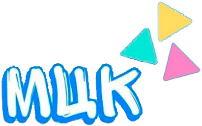 О муниципальном конкурсе «Расскажи о космосе»1. Общие положения1.1. Настоящее Положение определяет цели, задачи, порядок организации и проведения конкурса «Расскажи о космосе» (далее Конкурс).1.2. Организатором Конкурса является МБУ УК, Межпоселенческий центр культуры.2. Цели и задачи Конкурса2.1. Пробуждение у детей и взрослых интереса к истории освоения космоса, устройству нашей Вселенной, закрепление знаний о Дне космонавтики;2.2. Воспитание патриотических чувств, гордости за достижения своей страны в области изучения космоса;2.3. Воспитание в детях любви к творчеству, красоте, искусству;2.4. Развитие художественно-изобразительных способностей.3. Участники Конкурса 3.1. Конкурс проводится на территории Большеглушицкого района. 
 3.2. Участниками конкурса может стать любой желающий. 4. Сроки и порядок проведения 4.1. Конкурс проводится с 22.03.2023 г. по 07.04.2023 г. в следующих номинациях:• «Рисунок» Работы в данной номинации могут быть выполнены на любом материале (ватман, картон, холст и т.д.) форматом не менее А4 (210 Х 290) и не более А3 (420 Х 580).К работе с обратной стороны прикрепляется этикетка в печатном варианте с указанием Ф.И. автора, возраста, учреждения (если работа направляется от учреждения), контактного телефона. Приветствуется краткое описание. Содержательность рисунка должна соответствовать тематике Конкурса и иметь позитивную направленность.• «Поделка»Работы в номинации «Декоративно-прикладное творчество» могут быть изготовлены из любых материалов. К работе с обратной стороны прикрепляется этикетка в печатном варианте с указанием Ф.И. автора, возраста, учреждения (если работа направляется от учреждения), контактного телефона. Приветствуется краткое описание. Содержательность поделки должна соответствовать тематике Конкурса и иметь позитивную направленность.• «Художественное чтение» В данной номинации участники выкладывают видео стихотворения о космосе, которое должно быть опубликовано в социальной сети «Вконтакте» на личной странице, под хештегом #РасскажиОкосмосе #БудьВцентреКультурыСодержательность стихотворения должна соответствовать тематике Конкурса и иметь позитивную направленность.4.2. Работы, предоставленные позже назначенного срока, рассматриваться не будут.4.3. Конкурсные работы в номинации «рисунок» и «поделка» принимаются по адресу: Культурно-оздоровительный центр "Космос" пл. 60 лет Октября д. 2, кабинет 214. МЦК6. Критерии оценкиКритериями оценки работ являются: • содержательность и соответствие заданной теме конкурса; • авторское решение; • позитивная направленность работы;• гармоничность решения; • качество исполнения;• художественная выразительность;• мастерство исполнения;• оригинальность.7. Подведение итогов Конкурса и награждение победителей7.1. Жюри рассматривает представленные работы, определяет победителей путем голосования.7.2. По результатам конкурса победители награждаются диплома, участники – сертификатами.